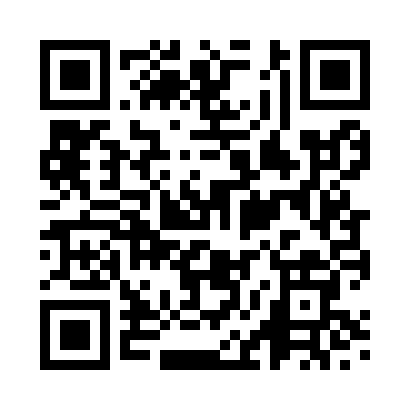 Prayer times for Ackergill, Highland, UKWed 1 May 2024 - Fri 31 May 2024High Latitude Method: Angle Based RulePrayer Calculation Method: Islamic Society of North AmericaAsar Calculation Method: HanafiPrayer times provided by https://www.salahtimes.comDateDayFajrSunriseDhuhrAsrMaghribIsha1Wed3:135:171:106:259:0411:072Thu3:125:141:096:279:0611:083Fri3:115:121:096:289:0811:094Sat3:105:091:096:299:1011:105Sun3:085:071:096:319:1311:116Mon3:075:041:096:329:1511:127Tue3:065:021:096:339:1711:138Wed3:055:001:096:349:1911:159Thu3:034:571:096:369:2211:1610Fri3:024:551:096:379:2411:1711Sat3:014:531:096:389:2611:1812Sun3:004:511:096:399:2811:1913Mon2:594:481:096:419:3011:2014Tue2:584:461:096:429:3311:2115Wed2:574:441:096:439:3511:2216Thu2:564:421:096:449:3711:2317Fri2:554:401:096:459:3911:2418Sat2:544:381:096:469:4111:2519Sun2:534:361:096:489:4311:2620Mon2:524:341:096:499:4511:2721Tue2:514:321:096:509:4711:2822Wed2:504:301:096:519:4911:2923Thu2:494:291:096:529:5111:3024Fri2:484:271:096:539:5311:3125Sat2:484:251:106:549:5511:3226Sun2:474:241:106:559:5611:3327Mon2:464:221:106:569:5811:3428Tue2:454:211:106:5710:0011:3529Wed2:454:191:106:5810:0211:3630Thu2:444:181:106:5810:0311:3731Fri2:444:161:106:5910:0511:38